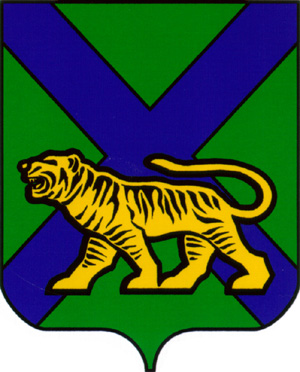 ТЕРРИТОРИАЛЬНАЯ ИЗБИРАТЕЛЬНАЯ КОМИССИЯОЛЬГИНСКОГО РАЙОНАР Е Ш Е Н И Е	Проверив  соблюдение требований Федерального закона «Об основных гарантиях избирательных прав и права на участие в референдуме граждан Российской Федерации», Избирательного кодекса Приморского края к представлению  кандидатом в депутаты муниципального комитета Милоградовского сельского поселения четвертого созыва, выдвинутым местным отделением Всероссийской политической партии «ЕДИНАЯ РОССИЯ» Ольгинского муниципального района по многомандатному избирательному округу № 1 Романовым Александром Анатольевичем,  документов в территориальную избирательную комиссию Ольгинского района, а также достоверность сведений о кандидате, руководствуясь статьями 29, 47, 49 Избирательного кодекса Приморского края территориальная избирательная комиссия Ольгинского районаРЕШИЛА:         1. Зарегистрировать кандидата в депутаты муниципального комитета Милоградовского сельского  поселения четвертого созыва по многомандатному избирательному округу №1 Романова Александра Анатольевича, 1978 года рождения,  выдвинутую местным отделением Всероссийской политической партии «ЕДИНАЯ РОССИЯ» Ольгинского муниципального района.2. Выдать Романову Александру Анатольевичу удостоверение установленного образца.3. Разместить   настоящее решение на  официальных  сайтах Избирательной комиссии Приморского края и Ольгинского муниципального района в разделе   «Территориальная  избирательная  комиссия Ольгинского  района».09. 08.2020 пгт Ольга№1131/142                                                                                    18 часов 35 минутО регистрации кандидата в депутатымуниципального комитета Милоградовскогосельского поселения по многомандатномуизбирательному округу № 1 Романова Александра АнатольевичаПредседатель  комиссииН.Ф.ГришаковСекретарь комиссииИ.В. Крипан